STUDI KOMPARASI LAYANAN FINTECH DALAM MENINGKATKAN KEUANGAN INKLUSIF PADA UMKM DI KOTA PALOPOElva Amrinelvaamrin92@gmail.comUniversitas Muhammadiyah PalopoProdi ManajemenRismawatiUniversitas Muhammadiyah PalopoProdi AkuntansiGosoUniversitas Muhammadiyah PalopoProdi ManajemenAsrianyUniversitas Muhammadiyah PalopoProdi ManajemenABSTRACTBisnis teknologi di Indonesia mengalami perkembangan yang sangat pesat tidak hanya di Indonesia, akan tetapi diseluruh dunia. Dapat dilihat pada banyaknya bisnis Start up. Start up lokal yang berkembang di Indonesia contohnya adalah Gojek, Buka Lapak, dan Traveloka. Munculnya berbagai Start up tersebut menjadi pemicu untuk menculnya berbagai Start up yang baru. Salah satunya pada bidang keuangan yaitu Finacial Technology (Fintech). Penerapan Fintech tentu akan sejalan dengan berkembangnya kebutuhan masyarakat dan juga pelaku bisnis Usaha Mikro Kecil Menengah (UMKM) akan layanan keuangan berbasis online dan juga pengguna media berbasis internet untuk akses digital.Munculnya Financial Technology menjadi harapan dalam memberikan solusi terhadap masalah pada UMKM dan meningkatkan kesejahteraan masyarakat terutama pada UMKM di Kota Palopo. Ini menjadi bukti bahwa bisnis digital merupakan hal yang sangat dibutuhkan saat ini. Karena melihat tuntutan perkembangan zaman yang semakin maju dan canggih. Namun, dalam menerapkan layanan Fintech, perlu kita ketahui hal yang mendasar yaitu apakah masyarakat terutama pelaku UMKM di Kota Palopo sudah memiliki literasi keuangan yang baik atau tidak pada layanan Fintech dalam meningkatkam keuangan inklusif. Sehingga penting untuk mengukur bagaimana tingkat literasi pelaku UMKM terutama di Kota Palopo. Secara garis besar pada penelitian ini mengukur bagaimana perbandingan antara pelaku UMKM yang menggunakan layanan Fintech dengan pelaku UMKM yang tidak menggunakan layanan.Metode yang digunakan pada penelitian ini adalah analisis deskriptif kualitatif. Pada penelitian ini dilakukan wawancara kepada pelaku UMKM di Kota Palopo sebanyak 2 orang informan. Lokasi penelitian dilakukan di Kota Palopo dengan waktu penelitian selama 2 bulan. Hasil penelitian ini adalah pelaku UMKM masih minim akan literasi keuangan sehingga bisnis UMKM yang mereka lakukan masih belum tersistematis. Kata Kunci: Layanan Fintech, Keuangan Inklusif dan UMKMPendahuluan		Bisnis teknologi di Indonesia mengalami perkembangan yang sangat pesat tidak hanya di Indonesia, akan tetapi diseluruh dunia. Dapat dilihat pada banyaknya bisnis Start up. Start up lokal yang berkembang di Indonesia contohnya adalah Gojek, Buka Lapak, dan Traveloka. Munculnya berbagai Start up tersebut menjadi pemicu untuk menculnya berbagai Start up yang baru. Salah satunya pada bidang keuangan yaitu Finacial Technology (Fintech). Pesatnya perkembangan Fintech terbukti dari berkembangnya Fintech diberbagai sektor mulai dari Start-Up pembayaran, peminjaman (Lending), perencanaan keuangan (Personal Finance), ivestasi ritel, pembiayaan (Crowdfunding), remitansi, riset keuangan, dan lain-lain. Konsep Fintech tersebut mengadaptasi perkembangan teknologi yang dipadukan dengan bidang finansial pada lembaga perbankan, sehingga diharapkan dapat memfasilitasi proses transaksi keuangan yang lebih praktis, modern, meliputi layanan keuangan berbasis digital yang saat ini telah berkembang di Indonesia, yaitu payment channel system, digital banking, online digital insurance, peer to peer (P2P) lending, serta crowd funding (Siregar, 2016).		Penerapan Fintech tentu akan sejalan dengan berkembangnya kebutuhan masyarakat dan juga pelaku bisnis Usaha Mikro Kecil Menengah (UMKM) akan layanan keuangan berbasis online dan juga pengguna media berbasis internet untuk akses digital. Perkembangan yang cukup pesat antara teknologi dan keuangan biasa disebut dengan Financial Technology (Fintech) yang merupakan teknologi yang menggerakkan layanan keuangan. Fintech ini memudahkan dalam melakukan transaksi. Transaksi yang dulunya dilakukan secara konvensional yaitu tatap muka, kini bisa dilakukan dengan jarak jauh dan dalam hitungan detik saja. Munculnya Financial Technology menjadi harapan dalam memberikan solusi terhadap masalah pada UMKM dan meningkatkan kesejahteraan masyarakat terutama pada UMKM di Kota Palopo. Ini menjadi bukti bahwa bisnis digital merupakan hal yang sangat dibutuhkan saat ini. Karena melihat tuntutan perkembangan zaman yang semakin maju dan canggih. Namun, dalam menerapkan layanan Fintech, perlu kita ketahui hal yang mendasar yaitu apakah masyarakat terutama pelaku UMKM di Kota Palopo sudah memiliki literasi keuangan yang baik atau tidak pada layanan Fintech dalam meningkatkam keuangan inklusif. Sehingga penting untuk mengukur bagaimana tingkat literasi pelaku UMKM terutama di Kota Palopo. Secara garis besar pada penelitian ini mengukur bagaimana perbandingan antara pelaku UMKM yang menggunakan layanan Fintech dengan pelaku UMKM yang tidak menggunakan layanan Fintech.  Sehingga penting untuk mengetahui Fintech literasi dan inklusi. 		Perlambatan ekonomi pada masa pandemi menjadi peluang bagi Fintech dalam mengambil peran untuk memulihkan kembali perekonomian di Indonesia. Peran Fintech untuk meningkatkan inklusi keuangan juga tercermin dalam beberapa karakter dasar Fintech yang dapat dijabarkan sebagai berikut: 1) meningkatkan akses dan desentralisasi sistem keuangan dimana kemajuan teknologi yang digunakan memungkinkan inklusi baik komunitas individu maupun UMKM yang tidak bankable untuk dapat berperan sebagai penyedia dan pengguna dana dalam sistem keuangan; 2) meningkatkan transparansi, akuntabilitas dan kolaborasi lintas sektor, dimana teknologi dapat menjadi penyedia transparansi, penelusuran, pertanggungjawaban, dan pembagian informasi yang lebih besar kepada pemerintah, masyarakat dan swasta untuk saling bekerja sama; dan 3) biaya yang lebih rendah melalui peningkatan efisiensi, kecepatan dan otomatisasi. Karakter dari Fintech inilah yang dapat menjangkau seluruh lapisan masyarakat agar dapat terakses dengan layanan keuangan formal (Pratiwi, 2018).		Inklusi keuangan memiliki tujuan yaitu mendorong pertumbuhan inklusif
melalui penurunan angka kemiskinan, peningkatan pembangunan atau pemerataan distribusi keuangan, serta peningkatan stabilitas sistem keuangan. Inklusi keuangan merupakan kegiatan untuk menghapuskan segala bentuk hambatan berupa harga mau pun non-harga pada akses layanan keuangan, sehingga masyarakat dapat meningkatkan taraf hidupnya. Tolak ukur inklusi keuangan diketahui dari kepemilikan rekening tabungan, asuransi, jasa pembayaran, dan kredit dari lembaga keuangan non-formal (Septiani & Wuryani, 2020).		Kota Palopo adalah kota yang berada di wilayah Sulawesi Selatan. UMKM di Kota Palopo mengalami perkembangan yang cukup pesat apa lagi di era pandemi. Kebutuhan para pelaku usaha akan transaksi secara online sangat dibutuhkan begitupun dengan UMKM di Kota Palopo. UMKM tentu memiliki peranan besar dalam peningkatan dan pertumbuhan ekonomi yang ada di Indonesia karena mampu membuka lapangan pekerjaan. Namun dalam implementasi UMKM perlu kita ketahui apakah keuangan inklusif pada UMKM di Kota Palopo mengalami peningkatan atau tidak dengan adanya Layanan Fintech. Selain itu, layanan Fintech ini juga menjadi sarana bagi UMKM agar memiliki tingkat literasi keuangan yang lebih baik. Pada penelitian ini penulis berfokus bagaimana UMKM yang menerapkan Fintech dengan UMKM yang tidak menerapkan Fintech apakah kedua nya memiliki alasan sebab akibat yang sama. Serta bagaimana faktor dan motivasi UMKM yang menerapkan Fintech dan juga UMKM yang tidak menerapkan Fintech. Karena sesuai dengan penjelasan sebelumnya bahwa Fintech memiliki peranan dalam transaksi yang dulunya transaksi dilakukan secara konvensional dan dengan adanya layanan ini transaksi bisa dilakukan secara online tanpa perlu antri dan datang ke tempat secara langsung. Perlu kita ketahui bahwa masih banyak dari masyarakat dan juga pelaku usaha yang masih belum melek akan literasi keuangan contonya yaitu Fintech. Permasalahan yang timbul pada pelaku UMKM yang tidak menggunakan Fintech. Ini menjadi dasar dalam penelitian apa yang melatar belakangi para pelaku usaha memutuskan untuk menggunakan layanan Fintech dan apa yang melatar belakakngi yang tidak menggunakan, mulai dari karateristik, kebiasaan, dan juga lingkungannya. 		Peran Fintech jika dilihat dari literasi keuangan dan inklusi keuangan pada UMKM. Dari hasil analisis bahwa perkembangan Fintech yang dilakukan oleh lembaga keuangan baik itu perbankan, koperasi simpan pinjam dan keuangan lainnya dapat meningkatkan literasi keuangan dan inklusi keuangan pada UMKM (Winarto, 2020). 		Berdasrakan fenomena dan uraian penelitian di atas maka penulis tertarik melakukan penelitian pada UMKM Di Kota Palopo dalam menganalisis bagaimana implementasi layananan Fintech pada UMKM di Kota Palopo yang berjudul: Studi Komparasi Layanan Fintech dalam Meningkatkan Keuangan Inklusif pada UMKM di Kota Palopo.Telaah Literatur Dan Pengembangan Hipotesis      Teori tentang Financial Technology (Fintech)Financial Technology (Fintech) merupakan layanan pada transaksi keuangan berbasi teknologi yang memudahkan dalam setiap transasksinya karena transaski keuangan bisa dilakukan dimanapun tanpan perlu bertatap muka. Financial technology ini juga memberikan layanan yang mudah untuk dijangkau apa lagi di era digitalisasi seperti sekarang ini. Industri Financial Technology (Fintech) merupakan salah satu inovasi layanan jasa keuangannyang mulai populer di era digital sekarang ini dan teknologi dengan konsep digitalisasi pembayaran menjadi salah satu sektor dalam industri Fintech yang paling berkembang di Indonesia. Dalam hal ini sektor Fintech paling diharapkan oleh pemerintah dan masyarakat untuk mendorong dan meningkatkan jumlah masyarakat yang memiliki akses untuk dapat menggunakan layanan keuangan (Muzdalifah et al., 2018).Word Economic Forum menjelaskan bahwa Fintech merupakan pemanfaatan teknologi dan sebuah bisnis yang inovatif di sektor keuangan. Inovasi keuangan ini berupa pemanfaatan teknologi untuk dapat menghasilkan cara baru seperti halnya dalam lembaga keuangan seperti simpanan pinjaman, investasi dan epayment. Industri Fintech dapat berkembang karena beberapa faktor diantaranya: 1) adanya perubahan pola pikir konsumen Perubahan ini ditandai dengan kebuhan yang semakin banyak dalam masyakat tetapi masyarakat ingin mendapatkan dengan cara yang praktis dan mudah. Hal ini mendorong masyarakat untuk menggunakan layanan Fintech untuk memenui kebutuhan hidupnya dengan cara yang instan dan mulai meninggalkan sistem konvensional yang harus datang kepada penjual; 2) Kemajuan digital Digitalisasi merupakan perubahan dari sistem yang lama yang belum modern. Era sekarang ini digitalisasi sudah digunakan di banyak produk untuk keperluan masyakat. Seperti halnya pada smartphone yang semakin canggih dan sudah menyebar di masyarakat akan memudahkan masyarakat dalam membatu kegiatan dan kebutuhannya; 3) perubahan tren Perkembangan dan inovasi yang dilakukan secara cepat dan terus menerus mendorong perubahan dan percepatan dalam sebuah trend di masyarakat; 4) menurunnya loyalitas terhadap merk dan institusi Potensi untuk mengambil keputusan membeli suatu produk dalam masa ini sudah tidak dipengaruhi oleh sebuah merk dan institusi melainkan untuk kaum millenial dalam mengambil keputusan membeli lebih cepat dan behati-hati terhadap penawaran produk dan jasa; 5) Akses yang semakin mudah Keterbukaan layanan dan sistem informasi akan semakin memberikan akses yang mudah dalam bertransaksi. Perkembangan akses ini diawali oleh perkembangan teknologi  yang akan membuka pangsa pasar baru; 6) penawaran produk yang menguntungkan Jika produk yang ditawarkan memberikan benefit dan menguntungkan maka akan mengubah dan menarik dari sisi konsumen untuk membeli suatu produk yang ditawarkan dan 7) Dukungan kebijakan dari pemerintah dalam hal ini pemerintah memberikan kebijakan dalam pengawasan merupakan hal yang penting untuk membatu memajukan industri Fintech dan memberikan dorongan untuk terus berkembang. Di indonesia lembaga yang di berikan otoritas terhadap pengawasan Fintech di lembaga keuangan adalah Otoritas Jasa Keuangan (Winarto, 2020).Teori tentang Iklusi KeuanganInklusi keuangan saat ini selalu menjadi bahasan penting pada taraf global maupun nasional. Salah satu upaya untuk meningkatkan pertumbuhan ekonomi serta mengurangi angka kemiskinan, program keuangan inklusif dirasa perlu dilakukan untuk mewujudkan sistem keuangan yang lebih mudah diakses oleh masyarakat. Inklusi keuangan dapat dikatakan sebagai sebuah proses untuk menjamin kemudahan akses, ketersedian dan penggunaan sistem keuangan formal oleh seluruh pelaku ekonomi. Dalam inklusi keuangan tersedia berbagai jasa keuangan seperti tabungan, perkreditan, asuransi, dan pembayaran pada tingkat harga yang mampu dibayar oleh seluruh pelaku ekonomi terutama pelaku ekonomi yang memiliki pendapatan rendah (Okaro, 2016).Menurut Bank Indonesia istilah inklusi keuangan adalah upaya dalam melakukan penghapusan segala bentuk hambatan yang ada terhadap akses layanan keuangan masyarakat dengan memanfaatkan lembaga keuangan formal atau perbankan. Tujuan inklusi keuangan yaitu untuk mencapai pertumbuhan ekonomi melalui pemerataan pendapatan, pengentasan kemiskinan serta stabilitas sistem keuangan (Awanti, 2017).Inklusi keuangan memiliki tujuan yaitu mendorong pertumbuhan inklusif
melalui penurunan angka kemiskinan, peningkatan pembangunan atau pemerataan distribusi keuangan, serta peningkatan stabilitas sistem keuangan. Inklusi keuangan merupakan kegiatan untuk menghapuskan segala bentuk hambatan berupa harga mau pun non-harga pada akses layanan keuangan, sehingga masyarakat dapat meningkatkan taraf hidupnya. Tolak ukur inklusi keuangan diketahui dari kepemilikan rekening tabungan, asuransi, jasa pembayaran, dan kredit dari lembaga keuangan non-formal (Septiani & Wuryani, 2020).Teori tentang Kebijakan Usaha Mikro Kecil Menengah (UMKM)UMKM adalah unit usaha produktif yang berdiri sendiri, yang dilakukan oleh orang perorangan atau Badan Usaha disemua sektor ekonomi . Pada prinsipnya, pembedaan antara Usaha Mikro (UMi), Usaha Kecil (UK), Usaha Menengah (UM) dan Usaha Besar (UB) umumnya didasarkan pada nilai asset awal (tidak termasuk tanah dan bangunan), omset rata-rata pertahun atau jumlah pekerja tetap. Namun definisi UMKM berdasarkan ketiga alat ukur ini berbeda disetiap Negara (Tambunan, 2009).Pengertian UMKM melalui UU No.9 Tahun 1999 dan karena keadaan perkembangan yang semakin dinamis dirubah ke Undang-Undang No.20 Pasal 1 Tahun 2008 tentang Usaha Mikro, Kecil dan Menengah maka pengertian UMKM adalah sebagai berikut: 1. Usaha Mikro adalah usaha produktif milik orang perorangan dan/atau badan usaha perorangan yang memenuhi kriteria Usaha Mikro sebagaimana diatur dalam Undang-Undang ini. Kriteria Usaha Mikro adalah sebagai berikut: memiliki kekayaan bersih paling banyak Rp. 50.000.000,00 (lima puluh juta rupiah) tidak termasuk tanah dan bangunan tempat usaha; atau memiliki hasil penjualan tahunan paling banyak Rp. 300.000.000,00 (tiga ratus juta rupiah).  2. Usaha Kecil adalah usaha ekonomi produktif yang berdiri sendiri, yang dilakukan oleh orang perorangan atau badan usaha yang bukan merupakan anak perusahaan atau bukan cabang perusahaan yang dimiliki, dikuasai, atau menjadi bagian baik langsung maupun tidak langsung dari Usaha Menengah atau Usaha Besar yang memenuhi kriteria Usaha Kecil sebagaimana dimaksud dalam Undang-Undang ini. Kriteria Usaha Kecil adalah sebagai berikut: memiliki kekayaan bersih lebih dariRp50.000.000,00 (lima puluh juta rupiah) sampai dengan paling banyak Rp500.000.000,00 (lima ratus juta rupiah) tidak termasuk tanah dan bangunan tempat usaha; atau me miliki hasil penjualan tahunan lebih dari Rp. 300.000.000,00 (tiga ratus juta rupiah) sampai dengan paling banyak Rp. 2.500.000.000,00 (dua milyar lima ratus juta rupiah). 3. Usaha Menengah adalah usaha ekonomi produktif yang berdiri sendiri, yang dilakukan oleh orang perorangan atau badan usaha yang bukan merupakan anak perusahaan atau cabang perusahaan yang dimiliki, dikuasai, atau menjadi bagian baik langsung maupun tidak langsung dengan Usaha Kecil atau Usaha Besar dengan jumlah kekayaan bersih atau hasil penjualan tahunan sebagaimana diatur dalam UndangUndang ini. Kriteria Usaha Menengah adalah sebagai berikut: memiliki kekayaan bersih lebih dari Rp. 500.000.000,00 (lima ratus juta rupiah) sampai dengan paling banyak Rp10.000.000.000,00 (sepuluh milyar rupiah) tidak termasuk tanah dan bangunan tempat usaha; atau memiliki hasil penjualan tahunan lebih dari Rp2.500.000.000,00 (dua milyar lima ratus juta rupiah) sampai dengan paling banyak Rp50.000.000.000,00 (lima puluh milyar rupiah) (Suci, 2017).Tinjauan Penelitian TerdahuluBerdasarkan tinjauan pustaka, maka penelitian terdahulu dalam penelitian ini adalah : Tabel 1.1Tinjauan Penelitian TerdahuluMenurut Brigham dan Houston Return on Assets adalah rasio profitabilitas perusahaan yang diukur dengan membandingkan laba bersih dengan total aset perusahaan, untuk mengukur efektifitas penggunaan aset perusahaan. Menurut Sartono Return On Asset mengukur kemampuan perusahaan memperoleh laba dengan menggunakan asset yang dimiliki. Jika nilai return on asset semakin tinggi maka semakin tinggi juga laba yang dihasilkan suatu perusahaan.(Mudjijah et al., 2019).Kinerja keuangan gambaran suatu kondisi keuangan perusahaan pada periode tertentu, baik menyangkut aspek penghimpun dana maupun penyaluran dana yang biasanya diukur dengan indikator kecukupan modal, profitabilitas, dan likuiditas(Fatimah et al., 2017).Kerangka TeoriPenggunaan Financial Technology (Fintech) di era sekarang ini yang memudahkan segala pelaku bisnis khususnya bagi Usaha Mikro Kecil Menengah (UMKM) dalam melakukan berbagai macam aktivitas dan juga tranksaksi tentu membuat Fintech menjadi salah satu akses yang banyak digunakan oleh masyarakat. Adanya Fintech ini, UMKM harus mampu melihat dan memperhatikan setiap perkembangan pada bisnis agar mampu memberikan dan meningkatkan inklusif keuangan khususnya pada UMKM di Kota Palopo. Pada penelitian ini, penulis akan berfokus pada penggunaan layanan Fintech pada UMKM di Kota Palopo. Penelitian ini akan mencari bagaimana perbandingan antara UMKM yang menggunakan layanan Fintech dengan UMKM yang tidak menggunakan layanan Fintech serta akan dijelaskan apas aja perbandingan sebab dan akibat dari penggunaan atau tidak digunakannya layanan Fintech. Mulai dari karaktersitik pelaku, sifatnya dan lingkungan.Gambar 2.1 Kerangka teori diaatas dapat dilihat pada gambar berikut ini: teori diaatas dapat dilihat pada gambar berikut ini: Metode PenelitianPenelitian ini merupakan penelitian Deskriptif Kualitatif menggunakan studi perbandingan atau komparasi. Penelitian komparasi adalah sejenis penelitian deskriptif yang ingin mencari jawaban secara mendasar tentang sebab-akibat, dengan menganalisis faktor-faktor penyebab terjadinya ataupun munculnya suatu fenomena tertentu (Nazir, 2005). Penelitian dilakukan Melalui kajian dan analisis dari berbagai sumber bacaan mengenai topik dan permasalahan yang dibahas. Jenis penilitian termasuk dalam jenis kualitatif. Sedangkan jenis penulisan yang digunakan yakni deskriptif. Pendekatan dengan metode kualitatif bertitik pada teori substantif dan teori formal yang diakui kebenarannya. Tujuan penulisan dengan metode deskriptif-kualitatif ini yakni untuk membuat deskripsi, gambaran secara sistematis dan akurat mengenai fakta-fakta, sifat hubungan sebab akibat dan fenomena yang diamati. Pengumpulan data dilakukan melalui berbagai jurnal penelitian, artikel, serta data sekunder dari instansi pemerintahan. Data-data ini kemudian dianalisis dan dideskripsikan (Ningsih, 2020). Data yang diambil pada penelitian ini adalah data dari Informan Pelaku UMKM Kota Palopo sebanyak 2 Informan. Waktu yang digunakan dalam penelitian ini adalah 2 bulan mulai bulan maret hingga april 2022. Sumber data Dari penelitian ini data yang diperoleh adalah data kualitatif dari sumber primer data primer diperoleh secara langsung dari informan dengan memberikan pertanyaan dan wawancara langsung pada informan pelaku UMKM. Teknik pengumpulan data pada penelitian ini adalah langkah pertama yaitu pengumpulan data dengan metode wawancara. Melakukan interaksi kepada informan atau subjek untuk megumpulkan informasi mengenai penggunaan layanan Fintech pada UMKM di Kota Palopo. Pada penelitian ini akan di kumpulkan informan yaitu pelaku UMKM yang terliterasi dan pelaku UMKM yang tidak terliterasi akan literasi keuangan dalam hal Financial Technology (Fintech). Hasil Penelitian Dan PembahasanAnalisis data pada penelitian mendeskripsikan hasil wawancara dari informan pelaku UMKM Kota Palopo. Wawancara dilakukan secara lansung. Peneliti juga melakukan wawancara secara mendalam (in depth intervew) yang dilakukan kepada Informan. Adapun karakteristik informan pada penelitian ini adalah:Ibu Andi Dajeng Rimarianti, 36 Tahun, usaha yang dijalankan adalah Industri Roti dan kue nama usaha “Assyifa Bakeri”. Hasil wawancara dengan informan pertama yaitu, informan ini belum pernah menggunakan jasa layanan fintech. untuk layanan fintech ini, informan belum pernah mendengar layan fintech. informan pertama ini melakukan penjualan dengan memasarkan langsung produknya pada toko-toko atau dengan kata lain melakukan kerja sama dengan toko UMKM lainnya. Selain itu, transaksi yang digunakan yaitu secara Cash atau langsung.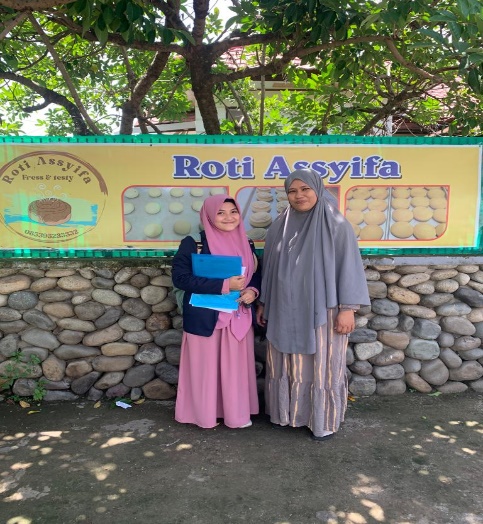 Gambar 1.1. wawancara dengan Ibu Andi Dajeng Rimarianti, 23 April 2021(Dokumentasi: Elva Amrin)Ibu Silpa Riska, 53 tahun, usaha yang dijalankan Industri Kue Brownies, nama usaha “Browmer”. Hasil wawancara dengan Informan kedua ini yaitu, informan ini dalam melakukan penjualan menerapkan 2 macam metode. Pertama dengan menjual langsun ke toko-toko, kedua dengan memnfaat aplikasi sosial media sperti Intagram, Whatssapp dalam memasarkan produknya. Selain itu, informan ini juga memnfaat transaksi pembayaran secara Cash dan juga melalui aplikasi secara online seperti Brimo yaitu transaksi pembayaran secara online. Alasan informan memilih 2 metode ini karena informan ini, dalam menjalankan usahanya dipegang penuh oleh anaknya, menurut penjelasan beliau pemasaran produkn usahanya dia serahkan ke anaknya, karena anaknya lebih mengetahui penggunaan teknologi apalagi sekarang akan mudah lebih banyak mengggunakan internet katanya. Sehingga dapat disimpulkan bahwa pada Informan Kedua ini, menggunakan layanan Fintech. Alasan informan ini menggunakan layanan fintech karena lebih cepat, tepat dan efisien. 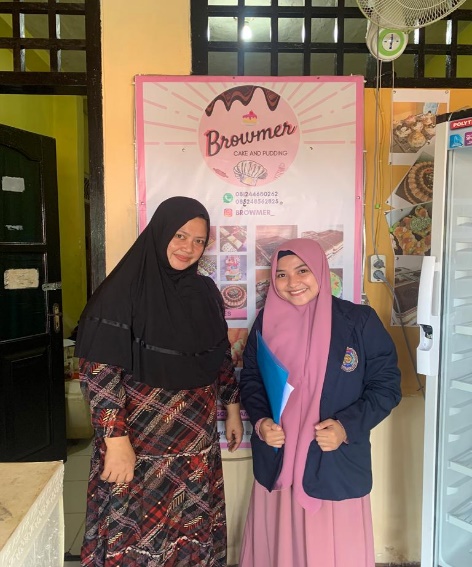 Gambar 1.2. wawancara dengan Ibu Silpa Riska, 23 April 2021(Dokumentasi: Elva Amrin)Dari hasil kedua informan tersebut bahwa, penggunaan fintech juga dipengaruhi oleh lingkungan, sosial ekonomi, dan yang terpenting adalah pengetahuan dan literasi. Pada informan pertama lebih memilih tidak menggunakan layanan fintech karena menurutnya turun langsung memasarkan dan menitipkan barangnya di toko atau warung lebuh menguntungkan dan lebih cepat. Sedangkan pada informan kedua memilih 2 metode penjualan yaitu memnfaatkan layanan Fintech termasuk sosial media Instagram, Whatssapp dan juga facebook dan juga pembayara secara online. Dan penjualan produk secara lansung kepada konsumen. Menurut informan kedua, ini lebih menguntungkan dengan memnfatkan 2 metode ini. KesimpulanBerdasarkan hasil penelitian serta pembahasan hasil penelitian yang telah dilakukan, maka dapat diambil kesimpulan sebagai bahwa penggunaaan fintech dalam meningkatkan keuangan inklusif pada UMKM dipengaruhi oleh, pengetahuan, literasi, sosial ekonomi dan juga sosial budaya pada setiap pelaku UMKM yang ada di Kota Palopo. Dari hasil penelitian wawancara pada 2 Informan pelaku UMKM bahwa informan pertama belum menggunakan layanan fintech karena masih belum memahami bagaimana layanan fintech itu senidiri sehingga memilih memasarkan lansgung ke konsumen. Sedangkan pada informan kedua telah menggunakan dan memanfaatkan layanan fintech. karena memudahkan dala memberikan layanan secara tatap muka dan juga memudahkan dalam pelayananan secara online.Pada penelitian ini, peneliti mengemukakan bahwa layanan Fintech di Kota Palopo masih perlu diperkenalkan ke masyarakat terutama pada Pelaku UMKM agar mudah dan lebih dikenal oleh pelaku UMKM. DAFTAR PUSTAKAArtika, D., & Shara. (2021). Analisis Peran Financial Technology Dalam Meningkatkan Keuangan Inklusif Pada UMKM Kota Medan. Indonesian Journal of Business Analytics (IJBA), 1 (1), 237–248.Awanti, E. (2017). Analisis Pengaruh Inklusi Keuangan Terhadap Stabilitas Sistem Keuangan di Negara Berkembang Kawasan Asia Tenggara. JIET-Jurnal Ilmu Ekonomi Terapan. https://ejournal.unair.ac.id/JIET/article/view/608/526. 24 Januari 2022 (09:52)Chrismatianto, I. A. W. (2017). Analisis Swot Implementasi Teknologi Finansial Terhadap Kualitas Layanan Perbankan di Indonesia. Urnal Ekonomi Dan Bisnis, 2 (1).Kamil, I. (2018). Pengaruh peraturan Bank Indonesia Nomor 18/17/PBI/2016 tentang Uang Elektronik Terhadap Kesehatan Bank Pembangunan Daerah, Skripsi.Krisnadi, I., & Wibowo, B. (2016). Analisa Regulasi Fintech Dalam Membangun Perekonomian di Indonesia.Marginingsih, R. (2021). Financial Technology (Fintech) Dalam Inklusi Keuangan Nasional Di Masa Pandemi Covid-19. Jurnal Akuntansi Dan Keuangan, 8 (1), 56–64.Marini, Linawati, & Putra, R. . (2020). Peran Fintech terhadap Inklusi Keuangan pada UMKM Tangerang Selatan. Jurnal Manajemen Dan Jurnal Akuntansi, 5 (2), 91–104.Muchlis, R. (2018). . Analisis SWOT Financial Technology (Fintech) Pembiayaan Perbankan Syariah Di Indonesia (Studi Kasus 4 Bank Syariah Di Kota Medan). Jurnal At-Tawassuth, 3 (2).Muzdalifa, I., Rahma, I. A., & Novalia, B. G. (2018). Peran Fintech Dalam Meningkatkan Keuangan Inklusif pada UMKM di Indonesia (Pendekatan Keuangan Syariah). Jurnal Masharif AlSyariah: Jurnal Ekonomi Dan Perbankan Syariah, 3 (1), 8.Muzdalifah, I., Rahma, I. A., & Novalia, B. . (2018). Peran FinTech dalam meningkatkan Inklusif pada UMKM di Indonesia. Jurnal Masharif-Syariah: Jurnal Ekonomi Dan Perbankan Syariah, 3 (1).Nazir, M. (2005). Metode Penelitian. Ghalia Indonesia.Ningsih, D. R. (2020). Peran Financial Technology (Fintech) Dalam Membantu Perkembangan Wirausaha Umkm. Prosiding Seminar Nasional Pendidikan Program Pascasarjana Universitas Pgri Palembang, 270–277.Okaro, C. S. O. (2016). Financial Inclusion and Nigerian Economy (1990-2015). Journal of Policy and Development Studies (JPDS), 10 (4), 50–56.Pratiwi, D. R. (2018). Pentingnya Perkembangan Financial Technology dalam Mendorong Keuangan Inklusif. Buletin APBN, III / Edisi 15 Retrieved. https://puskajianggaran.dpr.go.id/produk/detail-buletin-apbn/id/64.Septiani, R. N., & Wuryani, E. (2020). Pengaruh Literasi Keuangan Dan Inklusi Keuangan Terhadap Kinerja Umkm Di Sidoarjo. E-Jurnal Manajemen, 9 (8), 3214–3236.Sinambela, E. (2017). Pengaruh Penyediaan Layanan Internet Banking terhadap Kinerja keuangan Perbankan di Bursa Efek Indonesia. Forum Keuangan Dan Bisnis Indonesia (FKBI), 6.Siregar, A. (2016). Financial Technologi Tren Bisnis Keuangan Ke depan. Infobanknews . 27 Januari 2022 (10:26).Suci, Y. R. (2017). Development of MSME (Micro, Small and Medium Enterprises) in Indonesia. Jurnal Ilmiah Cano Ekonomos, 6 (1), 51–58.Tambunan, T. (2009). Umkm di Indonesia. Ghalia Indonesia.Winarto, W. W. . (2020). Peran Fintech dalam Usaha Mikro Kecil dan Menengah (UMKM. Jurnal Ekonomi & Ekonomi Syariah, 3 (1), 61–73.Yahaya, M. H. (2018). Financial Inclusion through Efficient Zakat Distribution for Poverty Alleviation in Malaysia: Using FinTech & Mobile Banking, Proceding of the 5international Conference on Mangement and Muamalah. Financial Technology Towards the Advancement Of Islamic Ban.NoNamaJudul PenelitianMetode PenelitianHasil dari Penelitian1(Marginingsih, 2021)Financial Technology (Fintech) Dalam Inklusi Keuangan Nasional di Masa Pandemi Covid-19.  Kualitatif. Keberadaan Financial Technology (Fintech) memiliki dampak positif  dimasa pandemi covid-19. Kontribusi Fintech telah membantu lebih banyak masyarakat yang masih belum terlayani lembaga keuangan formal
dalam melakukan transaksi keuangan sesuai dengan kebutuhannya.2(Ningsih, 2020)Peran Financial Technology (Fintech) Dalam Membantu
Perkembangan Wirausaha UMKM.Kualitatif.Permasalahan permodalan dan pembiayaan, proses pengajuan modal yang sulit dapat diatasi dengan program pinjaman melalui Fintech. Fintech memberikan banyak solusi keuangan, khususnya bagi bisnis kecill menengah yang ingin berkembang.3(Artika & Shara, 2021)Analisis Peran Financial Technology dalam Meningkatkan
Keuangan Inklusif Pada UMKM Kota Medan.Kuantitatif.Peran Financial Technology (X)
berpengaruh secara positif dan signifikan terhadap Keuangan Inklusif (Y).4(Winarto, 2020)Peran Fintech dalam Usaha Mikro Kecil dan Menengah (UMKM).Kuantitatif Adanya peranan Fintech dalam inklusi keungan di UMKM kabupaten
Pekalongan, kabupaten Batang dan kabupaten Pemalang. Hal ini dapat dilihat
bahwa para pemilik UMKM sudah banyak yang menggunakan aplikasi dan
berkerjasama dengan perbankan dan Koperasi Simpan Pinjam sehingga dapat
memberikan kemudahan mengakses berbagai jenis layanan keuangan bank dan
koperasi simpan pinjam,  dan layanan perbankan, koperasi
simpan pinjam dan lembaga keuangan lain sebesar 6.40% dari sebelum adanya
perkembangan Fintech.5.(Muzdalifa et al., 2018)Peran Fintech Dalam Meningkatkan
Keuangan Inklusif Pada UMKM di
Indonesia
(Pendekatan Keuangan Syariah)KualitatifKehadiran sejumlah perusahaan Fintech turut berkontribusi dalam pengembangan UMKM. Tidak hanya sebatas membantu pembiayaan modal usaha, peran Fintech juga sudah merambah ke berbagai aspek
seperti layanan pembayaran digital dan pengaturan keuangan.6.(Krisnadi & Wibowo, 2016)Analisa Regulasi Fintech
Dalam Membangun
Perekonomian Di
IndonesiaKualitatifKehadiran layanan keuangan berbasis teknologi (FinTech) di Indonesia telah menjadi keniscayaan sejalan dengan perkembangan teknologi informasi dan komunikasi.7.(Marini et al., 2020)Peran Fintech terhadap Inklusi Keuangan pada UMKM Tangerang SelatanKuantitatifFintech berpengaruh terhadap inklusi keuangan pada UMKM se Tangerang Selatan. 8. (Chrismatianto, 2017)Analisis SWOT Implementasi Teknologi Finansial Terhadap Kualitas Layanan Perbankan di Indonesia.Deskriptif KualitatifMenunjukkan bahwa setelah melakukan
analisis kelemahan,
peluang, dan ancaman (SWOT) terhadap
implementasi teknologi finansial bahwa
teknologi finansial tersebut memiliki tingkat efektivitas yang
baik untuk meningkatkan kualitas layanan
perbankan di Indonesia, sehingga pihak
manajemen perbankan dapat mengimplementa -sikannya untuk
menjangkau seluruh lapisan.9(Muchlis, 2018)Analisis SWOT
Finansial
Technology
(FinTech)
Pembiayaan
PerbankanKualitatifBerdasarkan analisis SWOT pada Fintech pembiayaan pada perbankan syariah diketahui bahwa perkembangan product development akan semakin baik, dimana FinTech akan mengikuti perkembangan yang ada dan mudah untuk disesuaikan, sesuai dengan perkembangan kebutuhan nasabah.10 (Sinambela, 2017)Pengaruh Penyediaan Layanan Internet Banking terhadap Kinerja Keuangan Perbankan di Bursa Efek
Indonesia.Pendekatan asosiatif. Teknik analisis data dengan analisis regresi linier
sederhana.Dapat diketahui bahwa penyediaan layanan internet bangking tidak berpengaruh signifikan terhadap kinerja keuangan perbankan yang diukur dengan ROA dan ROE. Hal ini dapat disebabkan beberapa faktor diantaranya tingkat keamanan, pemeliharaan jangka panjang dan kemampuan
bank mempertahankan internet banking
juga mengalami kendala. Belum maksimalnya penggunaan
internet banking di indonesia untuk bertransaksi perbankan juga masih menjadi
hambatan. 13Zulfikar, et., all, (2018).Islamic Financial Technology
Towards the
Advancement
Of Islamic
Banking In
Indonesia.KualitatifMenunjukan bahwa dengan menggunakan analisis SWOT menunjukkan bagaimana teknologi keuangan dengan layanan MB (Mobile Banking) dapat meningkatkan efektivitas pelanggan dan efesiensi.
Globalisasi telah dibuka, BSM dan perbankan syariah lainnya
adalah harapan mampu bersaing dengan yang bank konvensional nasional dan internasional lainnya.14(Kamil, 2018).Pengaruh peraturan Bank Indonesia Nomor
18/17/PBI/2016 tentang Uang
Elektronik Terhadap Kesehatan Bank Pembangunan Daerah. Kuantitatif dengan bentuk komparasi untuk
mengukur pengaruh sebelum dan sesudah penerbitan peraturan Bank Indonesia 18/17/PBI/2016.Menunjukan bahwa kesehatan Bank Sumsel Babel sebelum PBI Nomor 18/7/PBI/2016 berada pada
peringkat 2 (sehat) dan sesudahnya berada pada peringkat 1. Hasil dari variabel NPL dan CAR berpengaruh negatif dan
Signifikan sesudah
penerbitan sedangkan LDR, GCG, ROA tidak signifikan dengan variabel LDR dan
ROA berpengaruh negatif dan GCG berpengaruh positif.15(Yahaya, 2018)Financial Inclusion through Efficient Zakat
Distribution for Poverty Alleviation in Malaysia: Using FinTech & Mobile Banking. Metodologi dalam penelitian ini dibagi menjadi dua fase, yang pertama
berdasarkan
pada ulasan
literatur sementara dan fase kedua adalah melalui beberapa wawancara
pendahuluan
petugas yang
dipercayakan
pengelolaan
distribusi zakat
di Malaysia.Menunjukkan bahwa dalam penelitian ini
penggunaan FinTech dan Mobile Banking
dibahas untuk mencapai inklusi keuangan dengan distribusi zakat yang efesien.
Dari berbagai ulasan literatur tersebut
penggunaan teknologi seperti mobile banking telah terbukti menjadi alat yang
berhasil untuk inklusi keuangan. 